RESUME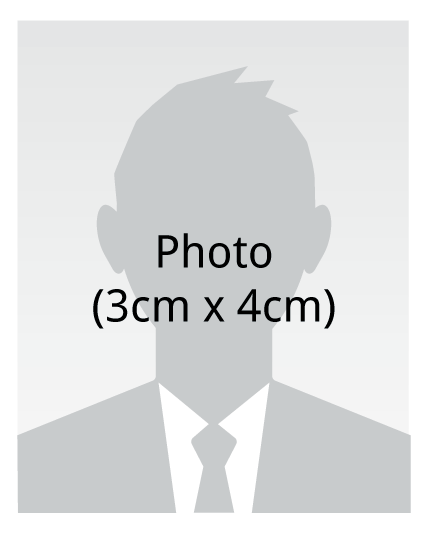 NameRohitDate of birth30-june-1993AddressD 2459/25 vishal nagar gali no.6,sonepatTelephone number9991400715E-mailRkrohitkumar144215@gmail.comEducationI am pursuing dual degree mba (icfai university) hyadrabadCpj college oh higher studies (ipu)  2011-2016  delhiBachelor of Business Administration degree.S.M.hindu sr. Sec. School(hbse)N.s.sr.sec. School(hbse)ExperiencsR.k.bansal & co.Interactive market pvt. Ltd.Vertex customer solution india pvt.ltd.Language AbilityFluent in English and HindiOther skillsComputer Software and HardwareN.S.S.(National sarani scout)Computer certificate(HBSE)Traning certificate(BPO)Tally erp 9AwardsStudy in1857 sanskar kranti certificatePersonalSportsDancing,singing,computer etc.